Departament: MelvidaEduca                     Activitat: Visita apiariIMPORTANT: Aquest document s’ha de lliurar a través del Mail melvidaeduca@gmail.com o en mà el mateix dia de la visita. 				DECLARACIÓ RESPONSABLENom:				N.I.F.:			Direcció:		Telf. i contacte:						Correu:Declarem que participem lliurement a l’activitat ‘VISITA-AULA-APIARI’, que tindrà lloc al nostre espai de Can Salat, ubicat al Parc Natural de la Serra de Collserola i respectarem en tot moment el Parc Natural, tenint cura de la flora i fauna que ens envolta. Els menors estaran sota la responsabilitat dels signants i compliran, en tot moment, les directrius de l’organització.L’organització facilitarà EPIS reglamentaris i homologats que en tot moment, romandrà tancat i sense manipular. Sempre caldrà portar calçat tancat.S’eximeix a l’organització de qualsevol tipus de responsabilitat pel no compliment de les normes per part del participant, així com per la possibilitat que alguna de les persones participant tingui al·lèrgia a les picades d’abella. No recomanem les visites d’embarassades i menors de 3 anys. (Poden venir a fer l’activitat però no podran pujar a visitar les abelles al apiari).Tots/es els participants de l’activitat, es comprometen a acceptar les normes de funcionament de les instal·lacions, indicades per l’organització en cada moment i alhora mantenir un comportament correcte dins del recinte. No es pot sortir ni allunyar-se del recinte mentre duri l’activitat.El vestit protector (EPI) serà tractat amb cura en tot moment.L’organització disposa d’una pòlissa de R.C amb PLUS ULTRA SEGUROSMOLTES GRÀCIES PER LA VISITA! I RECORDEU... LES ABELLES SÓN VIDA!!Us animem a que seguiu el nostre projecte i dia a dia a través de ( Melvida) i visiteu el nostre web https://melvida.cat 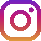 RELACIÓ D’ASSISTENTS: Pares/Tutors( nom/cognom/ DNI) llistat de menors (Nom/ Edat) Les escoles teniu una segona plantilla més gran al darrer full.SIGNATURES (pare, mare (particulars) tutor, tutora (escoles) / data)SIGNATURES (pare, mare (particulars) tutor, tutora (escoles) / data)                                                                                                                                      Data:SIGNATURES (pare, mare (particulars) tutor, tutora (escoles) / data)Benvolguts i benvolgudes,              							Data:En primer lloc, moltes gràcies per la vostra col·laboració i per l’interès vers el nostre projecte. Ens emociona que petits i grans coneguin la gran tasca que realitzen dia a dia les nostres estimades abelles.Confirmem que esperem la vostra visita el dia....../......./....... a les… 10:30h  al nostre espai didàctic de Can Salat, ubicat al Parc Natural de la Serra de Collserola.Us compartim les ubicacions i el punt de trobada inicial segons vingueu com a particulars o en grup (PKparticulars) o si sou part d’una escola (PKautocars/PKminibus)Us facilitem les ubicacions en format codi QR per tal que les pugueu descarregar al telèfon mòbil i entrar directament al Google Maps:També us facilitem un telèfon mòbil (només habilitat pel dia de la visita) per si teniu cap incidència, ens pugueu localitzar a través de WhatsApp: +34 622 03 07 05 Forma de pagament:Podeu fer transferència al nostre compte corrent  ES8621002776350100506587 (La Caixa) o BIZUM al +34 622 03 07 05 per un import de ...............IMPORTANT: Si plou, encara que sigui poc, la visita quedarà anul·lada, doncs seria perjudicial per les abelles. Immediatament buscarem un altre dia per a realitzar la visita.Reiterem el nostre agraïment i qualsevol proposta de millora serà benvinguda i ens la podeu fer arribar a través de l’e-mail melvidaeduca@gmail.comAtentament,Equip de Melvida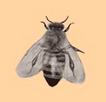 Un cop arribeu al punt de trobada, busqueu el cartell on apareix aquesta abella Reina  i de seguida apareixerà un membre de l’equip de Melvida i que us acompanyarà en tot moment.                Nom              Cognom                   EdatNOMCOGNOMEDATPK ParticularsPK AutocarsPK MiniBus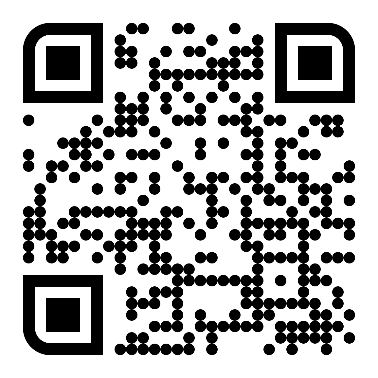 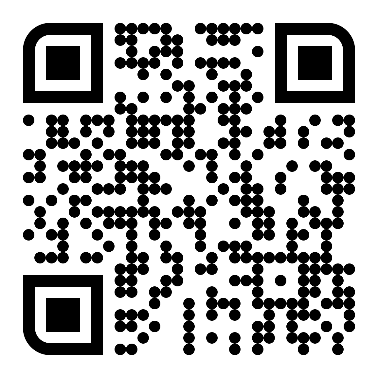 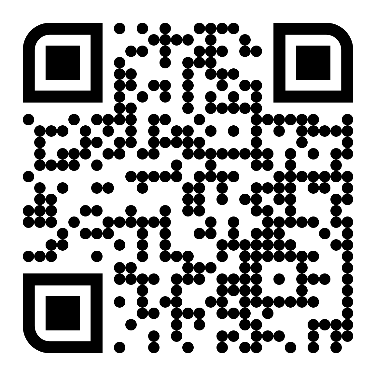 